MEDIENINFORMATIONMouser Best-in-Class Award für Würth Elektronik Einer der Top 10 Hersteller passiver BauelementeWaldenburg, 5. August 2021 – Für Mouser Electronics ist Würth Elektronik einer der führenden Hersteller Elektronischer Bauelemente. Die Texaner sind dabei nicht nur von den Produkten begeistert, sondern auch von der Zusammenarbeit. Zum zweiten Mal in Folge wurde Joe Haukos, Distribution Manager Americas bei Würth Elektronik eiSos, mit dem Mouser Best-in-Class Award ausgezeichnet.Der Distributor ehrt mit seinem Best-in-Class Award jedes Jahr zehn Persönlichkeiten der Branche, die eine strategische Partnerschaft mit dem Mouser-Team pflegen, Produktlinien und der Einführung neuer Produkte fördern, kreative Lösungen zum gegenseitigen Ausbau des Marktanteils finden, das Nutzenversprechen von Mouser maximieren und sich im eigenen Unternehmen für Mouser einsetzten. Die Verleihung des Awards an Joe Haukos durch Jeff Newell, Senior Vice President bei Mouser Electronics, krönte ein überaus erfreuliches Quartalsmeeting.„Wir streben danach, mehr als nur elektronische Komponenten anzubieten – wir wollen ein Erlebnis bieten, das die Loyalität gegenüber Kunden und Geschäftspartnern fördert. Durch die hervorragende Zusammenarbeit und das Engagement innerhalb der gesamten Mouser-Organisation sind wir in der Lage, genau das zu erreichen", freut sich Joe Haukos. Jeff Newell sagt: „Wir freuen uns, Joe Haukos diese Auszeichnung in Anerkennung seiner hervorragenden Beziehung zu Mouser zu überreichen. Joe und das Würth-Team haben sich für die Förderung der Zusammenarbeit, die Steigerung des Jahresumsatzes und die Förderung unserer erfolgreichen Partnerschaft eingesetzt.“Verfügbares BildmaterialFolgendes Bildmaterial steht druckfähig im Internet zum Download bereit: https://kk.htcm.de/press-releases/wuerth/Über die Würth Elektronik eiSos GruppeDie Würth Elektronik eiSos Gruppe ist Hersteller elektronischer und elektromechanischer Bauelemente für die Elektronikindustrie und Technologie-Enabler für zukunftsweisende Elektroniklösungen. Würth Elektronik eiSos ist einer der größten europäischen Hersteller von passiven Bauteilen und in 50 Ländern aktiv. Fertigungsstandorte in Europa, Asien und Nordamerika versorgen die weltweit wachsende Kundenzahl.Das Produktprogramm umfasst EMV-Komponenten, Induktivitäten, Übertrager, HF-Bauteile, Varistoren, Kondensatoren, Widerstände, Quarze, Oszillatoren, Power Module, Wireless Power Transfer, LEDs, Sensoren, Steckverbinder, Stromversorgungselemente, Schalter, Taster, Verbindungstechnik, Sicherungshalter sowie Lösungen zur drahtlosen Datenübertragung.Die Verfügbarkeit ab Lager aller Katalogbauteile ohne Mindestbestellmenge, kostenlose Muster und umfangreicher Support durch technische Vertriebsmitarbeitende und Auswahltools prägen die einzigartige Service-Orientierung des Unternehmens. Durch die Technologiepartnerschaft mit dem Formel-E-Team Audi Sport ABT Schaeffler und die Unterstützung der Formula-Student-Rennserie zeigt das Unternehmen seine Innovationsstärke im Bereich eMobility 
(www.we-speed-up-the-future.com). Würth Elektronik ist Teil der Würth-Gruppe, dem Weltmarktführer für Montage- und Befestigungstechnik. Das Unternehmen beschäftigt 7 300 Mitarbeitende und hat im Jahr 2020 einen Umsatz von 823 Millionen Euro erwirtschaftet.Würth Elektronik: more than you expect!Weitere Informationen unter www.we-online.com
Bildquelle: Würth Elektronik 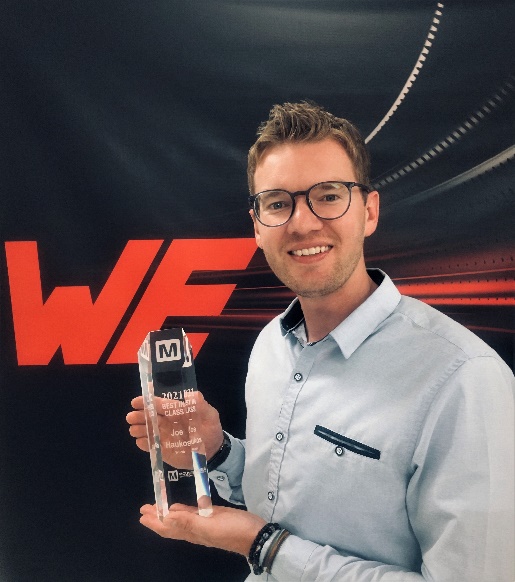 Joe Haukos, Distribution Manager Americas bei Würth Elektronik eiSos, wurde zum zweiten Mal in Reihe mit dem Mouser Best-in-Class Award ausgezeichnet.
Weitere Informationen:Würth Elektronik eiSos GmbH & Co. KG
Sarah Hurst
Max-Eyth-Straße 1
74638 WaldenburgTelefon: +49 7942 945-5186
E-Mail: sarah.hurst@we-online.dewww.we-online.comPressekontakt:HighTech communications GmbH
Brigitte Basilio
Brunhamstraße 21
81249 MünchenTelefon: +49 89 500778-20
Telefax: +49 89 500778-77 
E-Mail: b.basilio@htcm.dewww.htcm.de 